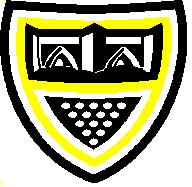 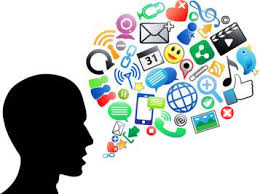 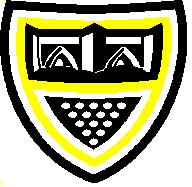 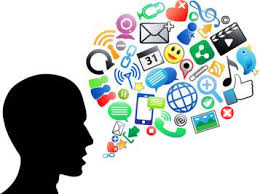 Introduction / Why Study Creative iMedia?Creative iMedia provides candidates with a high quality, flexible, industry-relevant qualification. The hands-on approach has strong relevance to the way young people use technology required in creative media. The qualification will encourage independence, creativity and an awareness of the digital media sector. Exam BoardThe current OCR specification is available at: https://www.ocr.org.uk/Images/610942-specification-cambridge-nationals-creative-imedia-j834.pdfWhat Will I Study / What Skills Will I Develop? The Creative iMedia course currently consists of 3 units and is equivalent to 1 GCSE. The units of study are: R093 – Creative iMedia in the media industry (Exam); R094 – Visual identity and digital graphics; RO97 –Interactive digital mediaCompleting these units will enable students to: Design and create multimedia/video/sound/ digital graphic solutions.Be motivated through practical applied learning in coursework portfolios.Develop strong digital skills through exploration of social media, digital images, sound and graphic design.How Will I Be Assessed?Assessment is through a combination of coursework units and a written exam. The coursework units are internally assessed by the teaching staff, and then externally moderated by an OCR moderator. 
Points to Consider When Selecting This Option Creative iMedia is a more applied learning route, with assessment by coursework playing a large role in the final grade (60%), which must be completed under teacher supervision. This requires students be able to meet regular deadlines and have a willingness to work independently. What Might GCSE Creative iMedia Lead To? As well as providing vital skills for the workplace and developing your interest in Creative iMedia, this course will give you an excellent foundation for a range of post-16 courses, including English, Art, IT, Media and Business.Further Information For further details please contact , Mr J Stoddard(Jstoddard@wadebridge.cornwall.sch.uk)